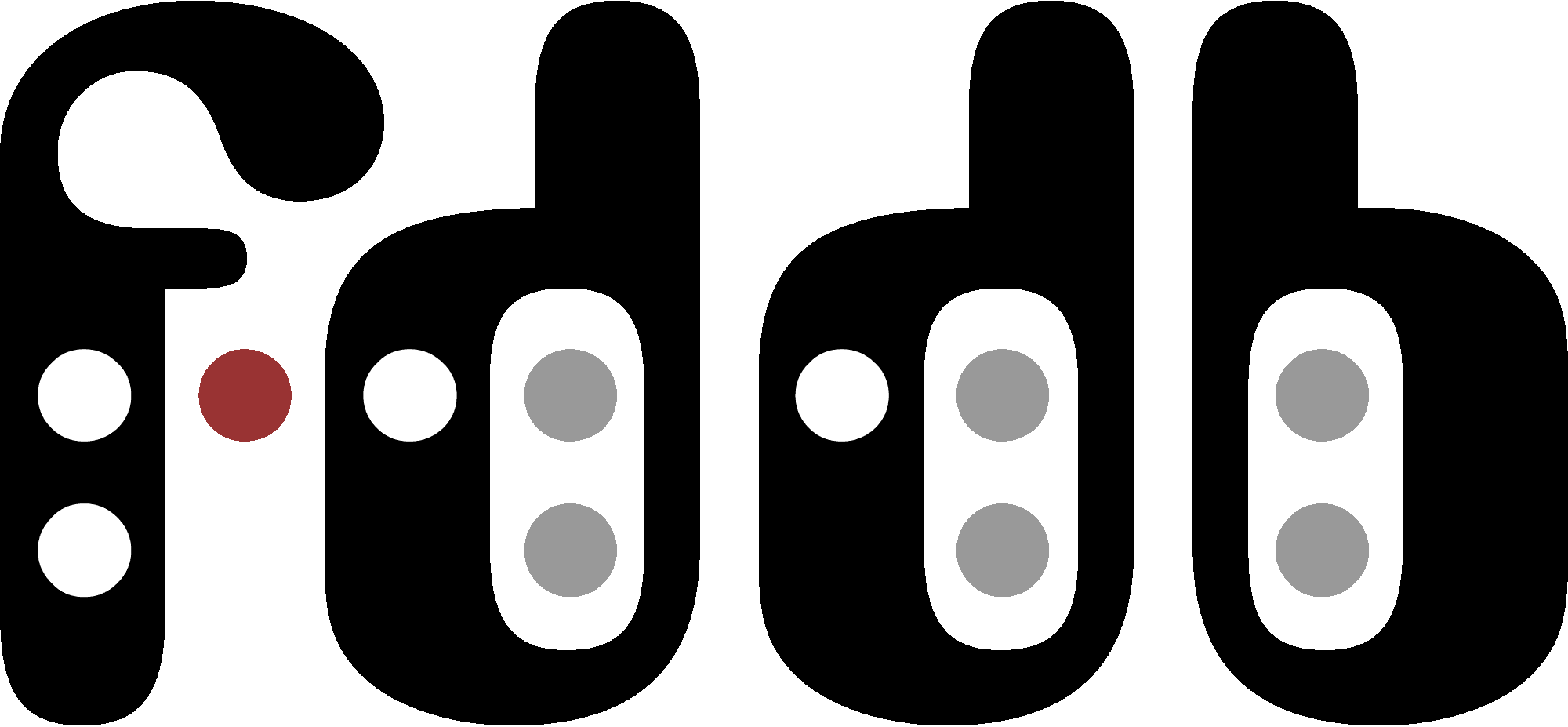 Love FORForeningenDanskeDøvBlindesynshørehæmmedefddbVedtaget på det ordinære landsmøde den 21. juni 1996Med seneste ændring den 4. september 2021Indhold		§	1			Navn, hjemsted og formål								Side 03		§	2			Medlemskab																Side	04		§	3			Kontingenter og udelukkelse						Side	05		§	4			Landsmøde																Side	05		§	5			Ekstraordinært landsmøde							Side	08		§	6			Hovedbestyrelsen (HB)										Side	08		§ 7			Tegningsret og ansvar										Side 10		§	8			Priser																				Side 10§ 9			Regnskab																	Side	12		§	10		Opløsning																	Side	12		§	11		Lovændringer og ikrafttræden					Side	13      § 1		Navn, hjemsted og formål1.1			Navn:				Organisationens navn er Foreningen Danske 				DøvBlinde - SynsHørehæmmede (FDDB).1.2			Stiftelse:				FDDB er stiftet den 27. juni 1987.1.3 			Hjemsted:				FDDB har hjemsted i Hovedstadsområdet.1.4 		FDDB er en landsdækkende handicappolitisk interesse organisation af døvblinde i Danmark.FDDB er tilsluttet Danske Døvblindes Fællesrepræsen-tation.1.6 			Formål:				FDDBs arbejde bygger på den grundopfattelse, at alle					mennesker er ligeværdige og har lige rettigheder i 						samfundet.				FDDB skal arbejde på:				-	at bryde døvblindes isolation på alle livsområder				-	at døvblinde får samme muligheder som andre for at 					deltage i samfundslivet- 	at samfundet tilvejebringer alle hjælpemidler, der kan  	kompensere for døvblindhed herunder tolkebistand, kontaktpersoner og teknologisk kommunikations-udstyr				-	at støtte enhver form for rehabilitering, der kan give 						døvblinde den størst mulige grad af selvhjulpenhed				-	at støtte forskning og udvikling af døvblindes 									kommunikationsformer				-	at samarbejde med nationale og internationale 								organisationer og institutioner indenfor 												døvblindeområdet				-	at støtte oprettelsen af lokale klubber og selvhjælps-					grupper				-	at støtte eller iværksætte fælles aktiviteter for FDDBs 					medlemmer indenfor de kulturelle, sociale, 										undervisningsmæssige og idrætslige områder				-	at varetage den interne informationsvirksomhed i 							FDDB herunder udgivelsen af et medlemsblad-	at forene tegnsprogsbrugere og talebrugere inden for foreningen blandt andet ved at fremme kommunika-tion og samarbejde mellem de to grupper.			2	§ 2	 Medlemskab2.1			Medlemmer:Enhver døvblind med fast bopæl i Danmark kan optages som medlem.  Ved døvblindhed forstås, at man har en så alvorlig grad af kombineret syns- og hørenedsættelse, at det vanskeliggør fuld kontakt med omgivelserne.2.1.1		Ansøgning om medlemskab sker ved indsendelse af etsærligt skema i udfyldt stand til FDDBs forretnings-udvalg.  2.2 			Støttemedlemmer:				Enhver, som kan gå ind for FDDBs formål og har 							interesse for døvblindesagen, kan blive optaget som 					støttemedlem.2.3			Udmeldelse:				Udmeldelse skal ske skriftligt eller mundtligt til FDDBs sekretariat. Eventuelt medlemskontingent i opsigelsesåret refunderes ikke.2.4	Hvis et medlem eller støttemedlem direkte modarbej-der FDDB eller på anden vis skader FDDBs omdømme eller virke, kan hovedbestyrelsen beslutte at pågæl-dendes medlemskab ophæves for en periode - højst 3 år. Pågældende har ret til foretræde for hovedbestyrelsen  for at fremlægge sine synspunkter mundtligt og/eller skriftligt. 				§ 3		Kontingenter og udelukkelse3.1 	Kontingentet for medlemmer fastsættes på landsmø-det. Kontingentet for støttemedlemmer fastsættes af hovedbestyrelsen.3.1.1	Medlemmer der optages i oktober kvartal opkræves først kontingent fra det efterfølgende år. 3.1.2		Såfremt et medlem har en kontingentrestance på mere end et år, slettes vedkommende som medlem. 				§ 4 		Landsmøde4.1			Landsmødet er FDDBs øverste myndighed.4.1.1		Landsmødet holdes så vidt muligt i juni måned. 4.2 			Landsmødet indkaldes af hovedbestyrelsen med 							mindst 2 måneders varsel ved bekendtgørelse i 								foreningens medlemsblad.4.2.1 		Dagsorden skal foreligge mindst 14 dage inden landsmødet.4.2.2 		Forslag fra medlemmer, der ønskes behandlet på 							lands	mødet, skal være hovedbestyrelsen i hænde 							senest 1 måned før landsmødet.4.2.3 	Valgkomiteens liste over kandidater til FDDBs hoved-bestyrelse skal være hovedbestyrelsen i hænde på HB-mødet i maj og skal udsendes sammen med dagsordenfor landsmødet.4.3 	Hovedbestyrelsen udfærdiger dagsordenen, der mindst skal indeholde følgende punkter:1. Åbning af landsmødet, herunder valg af stemme-tællere, dirigent, bisidder samt referent2. Hovedbestyrelsens årsberetning for de sidste to år fremlægges til godkendelse. 3. Fremlæggelse af de reviderede årsregnskaber for de sidste to år. 				4. Indkomne forslag.				5. Fastsættelse af kontingent for de næste 2 år. 				6. Valg af hovedbestyrelsesmedlemmer. Jf. § 6.1.1a. På ulige år formand og næstformand for 2 år. b. På ulige år 6 hovedbestyrelsesmedlemmer for 2 årc. På ulige år 4 suppleanter for 2 år.På ulige år valg af 2 medlemmer og 2 suppleanter til valgkomite for 2 år. Eventuelt.Afslutning af landsmødet.4.3.1		Procedure ved valg af hovedbestyrelse:Hele hovedbestyrelsen bliver valgt for 2 år på ulige år.Først vælges formand, derefter næstformand, så 6 hovedbestyrelsesmedlemmer og endelig 4 suppleanter jævnfør § 6.1.1.4.4	Landsmødet vælger på ulige år en valgkomite på 2 medlemmer og 2 suppleanter – 1 medlem og 1 suppleant er tegnsprogsbrugere, og 1 medlem og 1 suppleant er talebrugere. Valgbare er alle aktive medlemmer af FDDB, dog med undtagelse af hoved-bestyrelses medlemmer samt suppleanter hertil. Valgkomiteens forretningsorden fastsættes af forretningsudvalget.4.5	Alle medlemmer af FDDB, der er fyldt 18 år og er restancefri, har tale- og stemmeret på landsmødet og er valgbare til hovedbestyrelsen, som suppleanter til HB samt til valgkomiteen.  4.5.1 	Opstilling som kandidat til posterne i §4.5 foregår ved, at man melder sit kandidatur til valgkomiteen senest 10 uger før landsmødet. 4.5.2	Hvis der ikke er kandidater til at besætte alle poster, kan HB beslutte, at man undtagelsesvist kan opstille som kandidat til de ubesatte poster frem til og på selve landsmødet.4.5.3 	Støttemedlemmer har taleret, men ikke stemmeret på landsmødet.4.6 	På landsmødet træffes beslutning ved simpelt stem-meflertal af de stemmeberettigede fremmødte medlem-mer.4.6.1 		Afstemning foretages ved håndsoprækning eller ved 			skriftlig afstemning, såfremt mindst 5 medlemmer 					ønsker dette. Personvalg skal altid foregå ved skrift-				lig afstemning.4.6.2		Stemmelighed:I tilfælde af stemmelighed ved personvalg foretages først omvalg. Er der herefter fortsat stemmelighed, afgøres valget ved lodtrækning. I tilfælde af stemmelighed ved fremsættelse af et forslag, bortset fra lovforslag, bortfalder forslaget. 4.7 	Ved landsmødet føres referat, der underskrives af referenten og dirigenten.				§ 5		Ekstraordinært landsmøde5.1 	Ekstraordinært landsmøde afholdes, når 	hovedbesty-relsen finder det nødvendigt, eller når 20 medlemmer ønsker dette og fremsender en skriftlig begrundelse herfor.5.2			Ekstraordinært landsmøde indkaldes med mindst 1 						måneds varsel og afholdes senest 2 måneder efter, at hovedbestyrelsen har modtaget skriftlig begæring 		herom.				§ 6 		Hovedbestyrelsen (HB)6.1 			FDDB ledes af en hovedbestyrelse på 8 medlemmer – 4 tegnsprogsbrugere og 4 talebrugere.6.1.1 	På ulige årstal vælges først formand derefter næstfor-mand begge for 2 år, henholdsvis 1 tegnsprogsbruger og 1 talebruger. Herefter vælges 6 hovedbestyrelses-medlemmer for 2 år, henholdsvis 3 tegnsprogsbrugere og 3 talebrugere. Sluttelig vælges 4 suppleanter for 2 år henholdsvis 2 tegnsprogsbrugere og 2 talebrugere.6.1.2	Såfremt formanden er valgt blandt tegnsprogsbrugere skal næstformanden vælges blandt talebrugere eller omvendt. 6.1.3	Fratræder formanden indenfor valgperioden, indtræder næstformanden som konstitueret formand frem til førstkommende landsmøde med valg til hovedbesty-relsen.6.1.4	Fratræder næstformanden indenfor valgperioden, væl-ger hovedbestyrelsen i sin midte en midlertidig næst-formand. Valget skal ske i overensstemmelse med reglerne for valg af formand/næstformand jf. § 6.1.2. Valget gælder indtil førstkommende landsmøde med valg til hovedbestyrelsen. 6.1.5	Hvis der på valgdagen mangler kandidater fra en af de to grupper - tegnsprogsbrugere eller talebrugere - kan der dispenseres således, at de poster som ikke kan besættes af den ene gruppe kan vælges fra den anden gruppe.6.1.6	Hovedbestyrelsen skal altid være repræsenteret af mindst 2 medlemmer fra hver gruppe.  6.1.7		Hovedbestyrelsen fastsætter selv sin forretningsorden. 
6.2	Hovedbestyrelsen er beslutningsdygtig, når formanden eller i dennes fravær næstformanden og mindst 4 HB-medlemmer er til stede.6.2.1 	Behandlede sager afgøres ved simpelt stemmeflertal. I tilfælde af stemmelighed er formandens stemme afgø-rende. 6.3 			Hovedbestyrelsen holder mindst 4 møder om året.§ 7 		Tegningsret og ansvar7.1 			FDDB tegnes af formand og næstformand i forening. 7.2 	Hvor dette ikke er muligt, tegnes FDDB af formanden i forening med et hovedbestyrelsesmedlem. § 8 		Priser8.1	 		HæderspriserHovedbestyrelsen kan ved særlige lejligheder uddele en hæderspris, såfremt punkt 8.1.1. og 8.1.2 er opfyldt.8.1.1	Hæderspriser er skattefri jævnfør Ligningslovens § 7, 19: "Hæderspriser, som ydes af offentlige midler, lega-ter samt kulturelle fonde og lignende her i landet eller i udlandet, når hædersprisen udelukkende har karakter af en anerkendelse af modtagerens kunstneriske fortje-nester. Det er en betingelse, at hædersprisen er ydet som et uansøgt engangsbeløb". 8.1.2	Det skal fremgå af HBs beslutningsreferat samt følge-brev til prismodtageren, at det drejer sig om en skattefri hæderspris. 8.2.			JubilæumsprisAlle døvblinde, som er medlem af foreningen, kan udnævnes og modtage en jubilæumspris8.2.1	Jubilæumsprisen uddeles første gang til 25 års jubilæum, og herefter ved 30, 40, 50, 60, 70, 75, 80, 90, 100 osv. 8.2.2	Der kan udnævnes 1 – 5 døvblinde hver gang. Udnævnte skal have gjort en særlig indsats for foreningen og døvblindesagen. 8.2.3	Med prisen følger et diplom og et pengebeløb, som fastsættes af hovedbestyrelsen.8.3			ÆresmedlemskabÆresmedlemskab kan kun tildeles til medlemmer af FDDB enten aktive medlemmer eller støttemedlemmer. Det betyder, at både døvblinde og ikke-døvblinde medlemmer kan udnævnes som æresmedlem.8.3.1	Æresmedlemsskab uddeles første gang ved FDDBs 25 års jubilæum og kan herefter uddeles løbende.8.3.2	Udnævnte skal have haft et nært samarbejde med foreningen og have gjort en stor indsats for døvblindesagen. 8.3.3	Med prisen der er et diplom følger en æske chokolade og livslangt kontingentfrit medlemskab.8.4			Indstilling af kandidaterIndstilling af kandidater til jubilæumspris og æres-medlemskab sendes til FDDBs forretningsudvalg, og skal være ledsaget af nøjagtige oplysninger om den indstillede kandidats indsats.8.4.1	FDDBs hovedbestyrelse træffer den endelige afgørelse. 				§ 9 		Regnskab9.1			FDDBs regnskabsår er kalenderåret.9.2 	Hovedbestyrelsen udpeger en ansat med ansvar for, at der bliver ført regnskaber over indtægter, udgifter m.v. efter nærmere anvisninger fra hovedbestyrelsen.9.3 			Årsregnskabet revideres af en statsautoriseret revisor.				§ 10		Opløsning10.1	FDDB kan kun opløses, såfremt dette besluttes på 2 på hinanden følgende landsmøder, hvoraf det ene skal være det faste årlige landsmøde. På begge landsmøder skal 3/4 af de fremmødte stemmeberettigede medlem-mer stemme for opløsningen af FDDB.10.2	I tilfælde af opløsning skal FDDBs midler tilfalde Døvblindefonden og anvendes til varetagelse af døvblindes interesser i Danmark.				§ 11 		Lovændringer og ikrafttræden11.1 		FDDBs love kan kun ændres på landsmødet, og kun 					hvis mindst 2/3 af de fremmødte stemmeberettigede 					medlemmer stemmer herfor.11.2 		Nærværende love er vedtaget på det ordinære lands					møde den 21. juni 1996. Med seneste ændring den 					27. juni 2017.